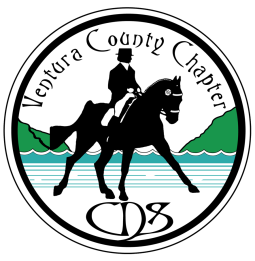  Ventura Chapter CDS Year End Champions 2014 Schooling Show SeriesSenior Riders  Intro Level Champions & Dear Spirit TrophyShelly Gerritsma & Alobue 6 with 30 points and 3 shows attended  Intro Level Reserve ChampionsBarbara Allen & Wintergreen Tuscany with 18 points and 2 shows attended  Training Level Champions & Linda Gabrielson Trophy	Lenae Wyatt & Paisley with 66 points and 4 shows attended Training Level Reserve Champions	Sherry Gerritsma and Alobue 6 with 48 points and 4 shows attendedFirst Level Champions & Joy Hallman Trophy	Lotta Swauger & Wonderful Surprise with 94 points and 5 shows attendedFirst Level Reserve Champions	Felicia Paredes & Seamus with 44 points and 3 shows attendedSecond Level Champions & Symphony Dressage Trophy	Julia Bruns & Amazing Grayce with 68 points and 7 shows attendedSecond Level Reserve Champions	Lauren Royce & Marcus with 56 points and 4 shows attendedThird Level Champions	Chari Petrowski & Wind Dancer with 58 points and 4 shows attendedThird Level Reserve Champions	Carol McKibben & Aramis with 44 points and 5 shows attendedFourth Level Champions	Lora Marsh & Bryce with 50 points and 5 shows attendedFourth Level Reserve Champions	Pam Wangenheim-Hawkins & Aramis with 48 points and 5 shows attendedI1 Champions	Yasmine Abdallat & Team Harmony More Glory with 18 points and 2 shows attendedPSG Champions	Pam Wangenheim-Hawkins & Bryce with 50 points and 5 shows attendedPSG Reserve Champions	Betty Eichwald & Habitat with 24 points and 3 shows attendedGP Champions	Pam Wangenheim-Hawkins & Rio with 30 points and 3 shows attendedFreestyle Champions & D’Arque Horse Trophy	Pam Wangenheim-Hawkins & Cheval Noir with 26 points and 3 shows attendedFreestyle Reserve Champions	Yasmine Abdallat & Team Harmony More Glory with 20 points and 2 shows attendedVentura Chapter FEI Thophy –highest scoring FEI test (white Horse Head)	Pam Wangenheim-Hawkins & Rio scoring a 70.39% on 9/21/14 Faith Ranch show	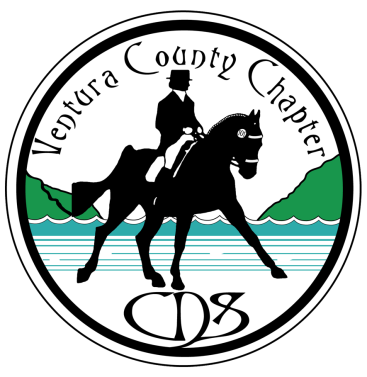 Ventura Chapter CDS Year End Champions 2014 Schooling Show SeriesJunior RidersIntro Level Champions & JR Walk/Trot Trophy	Anissa Fernandez & Haley’s No Sissy with 122 points and 5 shows attendedIntro Level Reserve Champions	Mattie White & Thea with 14 points and 2 show attendedTraining Level Champions  & JR High Point Trophy	Hannah Schuberg & London Calling with 48 points and 3 shows attendedTraining Level Reserve Champions	Haley Winters & Just Nemo with 35 points and 3 shows attendedFirst Level Champions & Jr First Level Chapter Trophy	Gabi Paredes and Crescendo with 90 points and 4 shows attended